Inca BridgesThe difficult terrain within the Inca Empire required that the Inca become superb bridge builders. They constructed many types of bridges—suspension, pontoon, cantilever, and clapper—all of which had their own special names. The generic name for bridge was chaca.

With no wood readily available and with no knowledge of the arch used in cantilever bridges, the Incas perfected the suspension bridge. The most magnificent of these was the bridge spanning the Apurimac River constructed in 1350 CE when the Inca broke out of their traditional territory and had to span the river to move northward. Each main cable was 148 feet long, with an additional 40-foot 
length for anchoring the bridge. They were as thick 
as a man's body, twisted and plaited, and made 
from fibers from the cabuya plant, the same 
materials from which modern rope is made. The 
cables had to be replaced every two years. The 
Apurimac River bridge lasted from 1350 to 1890,
when it was finally abandoned. Without scores 
of bridges, the Inca road system would have been 
unworkable, and without the roads, the Inca 
Empire itself would have been impossible.

Gabriel, Richard A. "Inca bridges." World History: Ancient and Medieval Eras. ABC-CLIO, 2014. Web. 5 May 2014.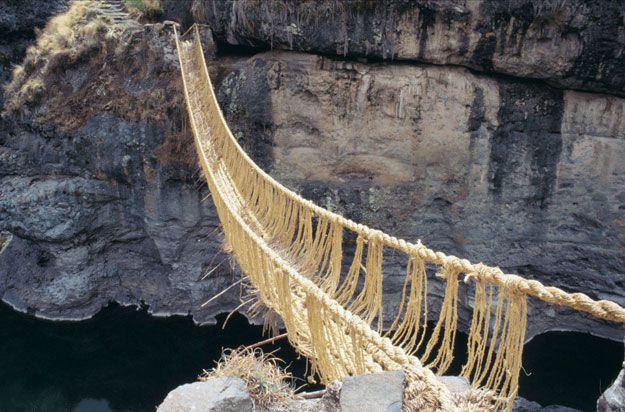 1a. The Latin root “terra” means earth. How does knowing the meaning of the root help you to 
      understand the words terrain on line 2 and the word territory on line 10? ____________________
      ________________________________________________________________________________1b. What other context clues appear near each of these words? Annotate your answer by circling the 
       word in the text.2. The word readily appears on line 7. What word could you replace readily with, without changing
     the meaning of the sentence? ________________________________________________________	3a. The word suspension on line 8 has many different meanings. Brainstorm different uses of this word.
      How is the word used in this context? _________________________________________________
      ________________________________________________________________________________3b. How does the photograph support your definition of the word suspension? __________________
      _______________________________________________________________________________4. Why were bridges so important to the Inca Empire? Provide evidence from the text to support 
     your answer? _____________________________________________________________________
     ________________________________________________________________________________